Hello, hello kochane dzieci i Drodzy Rodzice!!!W tym tygodniu znów zaplanowałam dla Was dużo fajnej zabawy. Pierwsza propozycja  będzie polegała na powtórzeniu i przypomnieniu sobie kolorów. Do zabawy potrzebne będą ... klocki i kolorowe kartki papieru. Wybór modeli klocków zależy od Was. Nie jest istotnym czy użyjecie LEGO czy klocków-pianek/wafli. 
Zadanie polega na położeniu klocka w odpowiednim kolorze na kartkę. Na dywanie należy rozłożyć kolorowe kartki A4  oraz kosz/pudło/opakowanie z klockami. Rodzic mówi do dziecka:
"Put a red block on the blue piece of paper." ( połóż czerwony klocek na niebieskiej kartce)
"Take the red block from the blue piece of paper and put it on the green piece of paper."( zabierz czerwony klocek z niebieskiej kartki i połóż na zielonej kartce). Itd….Druga zabawa polega na  wybudowaniu wieży z klocków . Do tej zabawy będą potrzebne  klocki najlepiej duże, preferowane w rozmiarze XXL. Rodzic mówi kolor ( red, blue, orange, green,black itd.)a dziecko kolejno wybiera właściwy element i stawia jeden na drugim tworząc tym samym wieżę. Najwięcej zabawy będzie jednak w momencie kiedy budowla runie 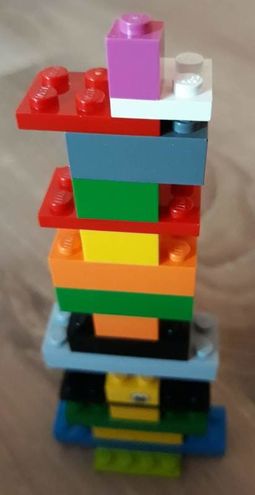 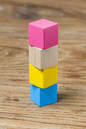 W tym tygodniu chciałabym żebyście przypomnieli sobie  tematykę związana z owocami czyli FRUITS. Zapraszam do obejrzenia krótkiego filmiku o owocach. https://www.youtube.com/watch?v=qxFMrSJNhHoW Poniżej do wykorzystania piosenka Fruit Song for Kidshttps://www.youtube.com/watch?v=KC-8AvunL8YFruit- propozycja od Super Simple Songhttps://www.youtube.com/watch?v=r5WLXZspD1MFruit Family- doskonale znana melodia, tutaj w wersji owocowejhttps://www.youtube.com/watch?v=u8kqbzXIhKwZabawa „ What is  missing?”( Co zginęło?) Przygotowujemy obrazki owoców, mogą być prawdziwe owoce, które akurat mamy w domu. Wszystkie nazwy powtarzamy z dzieckiem, następnie dziecko się odwraca a my chowamy obrazek albo prawdziwy owoc. Na hasło What’s missing dziecko musi powiedzieć jakiego owoca lub obrazka brakuje.  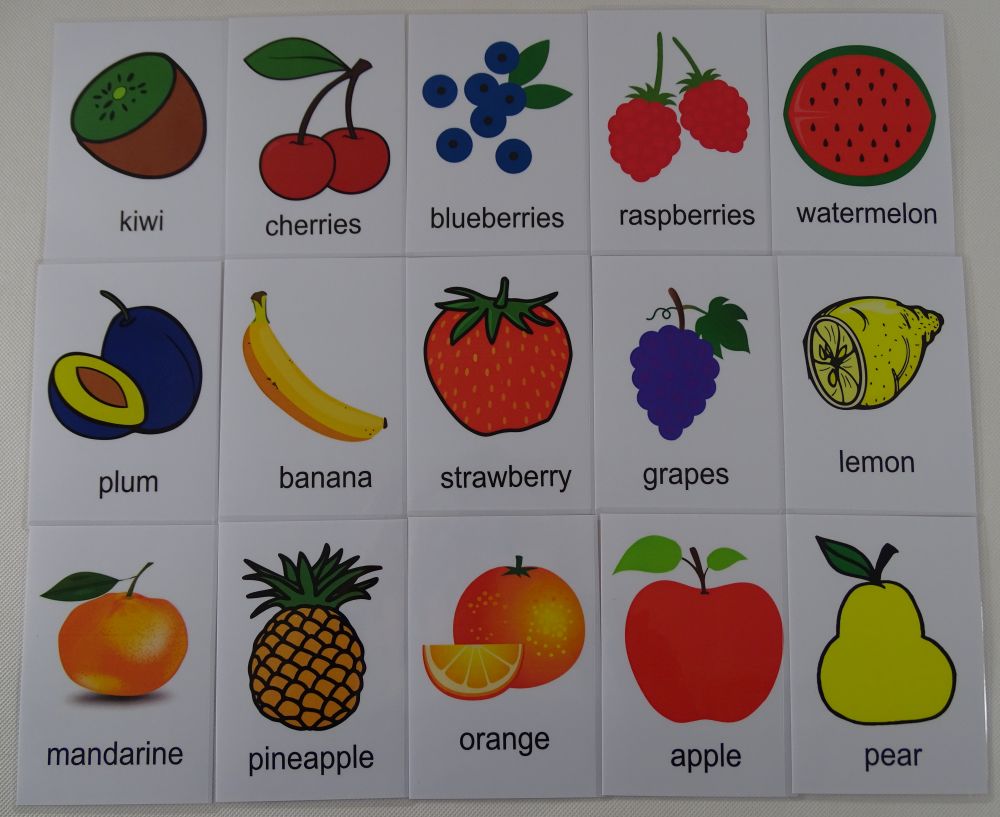 Do zabawy można użyć obrazki owoców, które są w linku poniżej. Pierwsza wersja czarno-biła do pokolorowania i wycięciahttp://www.kizclub.com/Topics/food/fruit&vege.pdfa tu kolorowahttp://www.kizclub.com/Topics/food/fruit&vege(C).pdfŻyczę miłej zabawy!!!